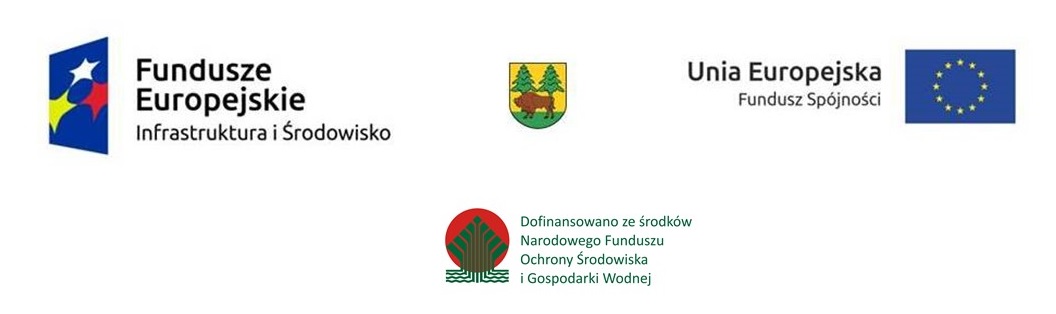 Znak sprawy PP.042.4.21.2017                                                       Hajnówka, 16.11.2017 r.                                            Do wszystkich uczestników postępowania                                               prowadzonego w trybie przetargu nieograniczonego pn.                                            „Przygotowanie i przeprowadzenie warsztatów i zajęć                                             terenowych o tematyce przyrodniczej na potrzeby projektu                                               Puszcza i ludzie-I etap"  	Zgodnie z art. 86  ust. 5 ustawy z dnia 29 stycznia 2004 r. - Prawo zamówień publicznych (Dz. U. z 2016, poz. 1020) Zamawiający udziela następujących informacji:I. Kwota, jaką zamawiający zamierza przeznaczyć na zamówienie:Pakiet II  Zajęcia terenowe dla dzieci i młodzieży - 165 600 zł bruttoII. Wykonawcy, którzy złożyli oferty w terminie:1. Open Education Group Sp. z o. o.ul. Modlińska 1, 15 - 066 BiałystokCena: 159 858,96 zł2. Agencja Turystyczna CZAJKA Ludmiła ŻłobinZamsze 48, 17-220 NarewkaCena: 247 312,00 zł3. Białowieskie Sioło Sergiusz NiczyporukBudy 45, 17 - 230 BiałowieżaCena: 177 480,00 zł                                                                              STAROSTA HAJNOWSKI                                                                              MIROSŁAW ROMANIUK